Publicado en España el 02/07/2018 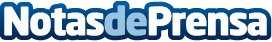 La Cámara de Comercio de España y GMC se unen en la mayor competición de estrategia y gestión del mundoEl acuerdo entre Global Management Challenge España y la Cámara de Comercio de España, se hará efectivo de cara a la próxima edición de la competición y supone la incorporación de la red de Cámaras territoriales a la mayor competición de estrategia y gestión empresarial del mundo. Este acuerdo es fruto de la buena sintonía y colaboración de los últimos cuatro años entre Cámara de España y GMCDatos de contacto:GMC Españacomunicacion@gmcspain.com913831749Nota de prensa publicada en: https://www.notasdeprensa.es/la-camara-de-comercio-de-espana-y-gmc-se-unen_1 Categorias: Internacional Nacional Finanzas Comunicación Marketing Emprendedores E-Commerce Recursos humanos http://www.notasdeprensa.es